Sunday, April 22, 2012Sunday, April 22, 2012Monday, April 23, 2012Monday, April 23, 2012Tuesday, April 24, 2012Tuesday, April 24, 2012Wednesday, April 25, 2012Wednesday, April 25, 2012Thursday, April 26, 2012Thursday, April 26, 2012Friday, April 27, 2012Friday, April 27, 2012Saturday, April 28, 2012Saturday, April 28, 20126:00AMPhineas And Ferb (R) 'CC'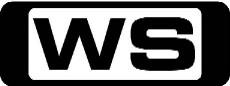 GThe Beak (Part 1 and 2)A villain arrives in Danville to challenge Phineas and Ferb after the boys are mistaken as a superhero known as The Beak, while they are wearing a special suit. With special voice appearance by Ben Stiller. 6:30AMJake and the Never Land PiratesGFree Wheeling Fun / The Race To Never Peak!When Captain Hook swipes Jake, Izzy and Cubby's bicycle, the trio race across Never Land to get it back. Jake and his crew discover that Captain Hook is at it again and has stolen their soccer ball. y 7:00AMWeekend Sunrise 'CC'Wake up to a better breakfast with Andrew O'Keefe and Samantha Armytage for all the latest news, sport and weather. 10:00AMAFL Game DayPGHamish McLachlan is joined on the panel by Coleman medallist Brian Taylor and St Kilda's Leigh Montagna to tackle all the big footy issues, and review the weekend's games with special guest Marc Murphy. 11:30AMThat '70s Show (R) 'CC'PGRomantic WeekendTrouble starts when Red and Kitty sneak off for a romantic weekend to the same hotel where Donna and Eric are staying. Starring TOPHER GRACE, LAURA PREPON, ASHTON KUTCHER, MILA KUNIS, WILMER VALDERRAMA, DANNY MASTERSON, DEBRA JO RUPP, KURTWOOD SMITH, TANYA ROBERTS and DON STARK.12:00PMSeven's V8 Supercars 2012 'CC'V8 Supercars: HamiltonV8 Supercars heads across the Tasman for the last time around the streets of Hamilton, New Zealand. Today's coverage of the ITM400 includes V8 Supercars Qualifying before the 200km Race 6 this afternoon. Hosted by Matt White, join commentators Neil Crompton, Mark Skaife and pit reporters Mark Beretta and Mark Larkham. 1:00PMSeven's V8 Supercars 2012 'CC'V8 Supercars: HamiltonV8 Supercars heads across the Tasman for the last time around the streets of Hamilton, New Zealand. Today's coverage of the ITM400 includes the final 200km V8 Supercars race of the weekend. Hosted by Matt White, join commentators Neil Crompton, Mark Skaife and pit reporters Mark Beretta and Mark Larkham. 3:00PM2012 AFL Premiership SeasonRnd 4: Sydney v North MelbourneThe Swans have accounted for North Melbourne in their last five meetings. A win away at for the Kangaroos would provide a massive fillip for their final eight hopes. Can North turn the tables on the Swans? 6:00PMSeven News 'CC'Jennifer Keyte presents today's news and weather. Sport is with Tim Watson. 6:30PMProgram T.B.A.9:00PMBones 'CC'  **New Episode**MThe Prisoner In The PipeIn an not-be-be-missed episode, the day has finally arrived for the expectant couple to meet their new baby. But their little girl is brought into the world in a very untraditional way. Meanwhile, the remains of an escaped convict are found in a residential sewer, but an examination of the sewer pipes indicates that the murder occurred within prison walls. Starring EMILY DESCHANEL, DAVID BOREANAZ, MICHAELA CONLIN, T J  THYNE, TAMARA TAYLOR and JOHN FRANCIS DALEY.10:00PMCastle 'CC'  **New Episode**MTill Death Do Us PartWhen a lothario is killed, Castle and Beckett suspect that the victim's mysterious double life holds the key to his murder. Their investigation leads to a shocking twist that threatens to disrupt Ryan's wedding with Jenny. Guest starring JULIANA DEVER. Also starring NATHAN FILLION, STANA KATIC, SUSAN SULLIVAN, MOLLY QUINN, PENNY JOHNSON, TAMALA JONES, JON HUERTAS and SEAMUS DEVER.11:00PMDual Suspects (R) 'CC'M(V)The Murder That Divided BostonWhile on their way to a maternity class, a white suburban couple is carjacked and shot in a violent inner city neighbourhood. On the verge of death, the man calls 911, and when police arrive on the scene, he describes their assailant as an African- American male in a jogging suit. The victims are taken to hospital, and while the man survives, his wife and their unborn child do not. Did the crime stem from a robbery gone wrong? Or could there be a much darker motive for murder? Narrated by 12:00AMAlan Sugar: The Apprentice (R)M(L)Sir Alan has given each team an industrial laundry - only available until 2am. The teams must pitch to get as much dirty laundry as possible. 1:10AMAuction Squad (R) 'CC'GCreating a great new tropical garden using the old plants you already have, plus how to discover the secret wasted space in your home. 2:00AMHome ShoppingShopping program. 3:00AMNBC Today 'CC'International news and weather including interviews with newsmakers in the world of politics, business, media, entertainment and sport. 4:00AMNBC Meet The Press 'CC'David Gregory interviews newsmakers from around the world. 5:00AMSunrise Extra 'CC'Bringing you the best moments of your mornings with the Sunrise team. 5:30AMSeven Early News 'CC'Natalie Barr and Mark Beretta present the latest news, sport and weather from around Australia and overseas. 6:00AMSunrise 'CC'Wake up to a better breakfast with Melissa Doyle and David Koch for all the latest news, sport and weather. 9:00AMThe Morning Show 'CC'PGJoin Larry Emdur and Kylie Gillies each morning for all the latest news, entertainment and a variety of regular segments. 11:30AMSeven Morning News 'CC'The latest news from around Australia and overseas. Presented by Ann Sanders. 12:00PMThe Midday Movie (R) 'CC' (2007)M(V)Jane Doe: How To Fire Your BossWhen a fellow agent kills his mentor in cold blood and can't remember the crime, puzzle-solver Cathy Davis is enlisted to investigate. Starring LEA THOMPSON, JOE PENNY, WILLIAM R  MOSES, JESSY SCHRAM, ZACK SHADA, STANLEY KAMEL, ERIN GRAY, SCOTT PAULIN, SHASHAWNEE HALL, STEVE VINOVICH, COREY MENDELL PARKER, JAMES C  VICTOR, CAROLINE WILLIAMS, MARK HOLTON and LYNN GRIFFITH.2:00PMDr Oz 'CC'PGMyths Exposed! Everything Your Mother Told You Was WrongToday, Dr Oz's science experiments expose myths taught to you by your mother as true or false.  Including, the biggest myth in your medicine cabinet. Plus, natural cures for the common cold. 3:00PMGuide To The Good Life (R) 'CC'GAndrew finds the perfect place for holiday romance, Max tests out his dancing shoes and Sofi visits the ultimate hill top getaway. 3:30PMToybox (R) 'CC'PCourageous NedWatch the toys come alive when we open the lid to a fantasy world full of fun, music, learning and adventure! 4:00PMLab Rats 'CC'CScience has never been so exciting, funny or messy! Lab Rats Challenge is a fast and furious science-based game show for kids. 4:30PMSeven News At 4.30 'CC'The latest news, sport and weather from around Australia and overseas. 5:30PMDeal Or No Deal 'CC'GJoin Andrew O'Keefe in the exhilarating game show where contestants play for $200,000. 6:00PMSeven News 'CC'Peter Mitchell presents today's news with David Brown updating the weather. Sport is with Sandy Roberts. 6:30PMToday Tonight 'CC'Matt White reports on the latest news and current social issues. 7:00PMHome and Away 'CC'PGApril is jealous of Dex and Lottie. Bianca and Liam prepare to leave the Bay. Heath and Bianca share a moment. Starring AXLE WHITEHEAD, TOM GREEN, RHIANNON FISH, LISA GORMLEY and DAN EWING.7:30PMProgram T.B.A.8:30PMRevenge 'CC'MLoyaltyEmily questions Nolan's loyalty when she discovers a secret of his, but eventually uses it to her advantage in her battle against Tyler. Unfortunately, it sets in motion a chain of events that prove just how dangerous Tyler is. Meanwhile, Amanda makes herself more comfortable in the Hamptons as word of her presence spreads. Victoria regains some power, and things get very ugly between her and Conrad. Starring EMILY VANCAMP, MADELEINE STOWE, HENRY CZERNY, JOSH BOWMAN, NICK WECHSLER, GABRIEL MANN, ASHLEY MADEKWE, CHRISTA B  ALLEN, CONNOR PAOLO, ASHTON HOLMES, MARGARITA LEVIEVA, HIROYUKI SANADA, JAMES MCCAFFREY, EMILY ALYN LIND, NICHOLAS STARGEL, ED CORBIN and ERIN UNDERWOOD.9:30PMProgram T.B.A.10:15PMHappy Endings 'CC'  ** New Double Episode**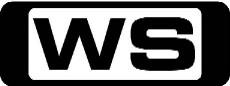 MFull Court Dress / Grinches Be CrazyJane needs a dress to wear to her charity event, but she's a little leery when Alex offers to design one for her. Penny helps a panicked Max babysit his niece and nephew. Then, Jane accidently gives her housekeeper the envelope stuffed with money for her big Christmas getaway instead of the $200 tip she planned, and finds herself scheming ways to get it back. Starring ELIZA COUPE, ELISHA CUTHBERT, ZACHARY KNIGHTON, ADAM PALLY, DAMON WAYANS JR and CASEY WILSON.11:45PM30 Rock (R) 'CC'MLive ShowA special 30 Rock goes LIVE episode. On show night, Liz is agitated when it seems her 40th birthday has been forgotten. Tracy decides that breaking character is so hilarious that he'll do it on purpose all show. And Jack regrets his vow to go sober during Avery's pregnancy. Special guest stars Matt Damon, Julia Louis-Dreyfus and Bill Hader. Also starring TINA FEY, ALEC BALDWIN, TRACY MORGAN, JACK MCBRAYER, SCOTT ADSIT and JANE KRAKOWSKI.11:45PMPicture This (R)PGJoin Ruby Rose and Shaun Malseed each week as they look at the latest films, interview the hottest celebs, and give you the juiciest goss straight from Hollywood! 12:15AMPicture This (R)PGJoin Ruby Rose and Shaun Malseed each week as they look at the latest films, interview the hottest celebs, and give you the juiciest goss straight from Hollywood! 1:00AMHome ShoppingShopping program. 3:30AMStagMBest Of SeasonWe take a look at the most outrageous couples and find out if their love did past the test of time? 4:00AMNBC Today 'CC'International news and weather including interviews with newsmakers in the world of politics, business, media, entertainment and sport. 5:00AMSunrise Extra 'CC'Bringing you the best moments of your mornings with the Sunrise team. 5:30AMSeven Early News 'CC'Natalie Barr and Mark Beretta present the latest news, sport and weather from around Australia and overseas. 6:00AMSunrise 'CC'Wake up to a better breakfast with Melissa Doyle and David Koch for all the latest news, sport and weather. 9:00AMThe Morning Show 'CC'PGJoin Larry Emdur and Kylie Gillies each morning for all the latest news, entertainment and a variety of regular segments. 11:30AMSeven Morning News 'CC'The latest news from around Australia and overseas. Presented by Ann Sanders. 12:00PMThe Midday Movie (R) (1999)M(A)Lethal VowsA woman resolves to prove that her seemingly respectable ex-husband poisoned her while they were together and murdered his new wife. Starring JOHN RITTER, MARG HELGENBERGER, MEGAN GALLAGHER, LAWRENCE DANE, JESSICA BOWMAN, MIKO HUGHES, MADELINE ZIMA and SANDRA CALDWELL.2:00PMDr Oz 'CC'PG(A)Dr. Oz Special Edition: Inspired By Dr. Oz's ColonoscopyViewers discuss how a colonoscopy saved their lives.  An ovarian cancers survivor discusses a near-fatal misdiagnosis. A former guest battling anorexia returns with a fantastic update. 3:00PMToybox (R) 'CC'PDinosaur Dress Up PartyWatch the toys come alive when we open the lid to a fantasy world full of fun, music, learning and adventure! 3:30PMToybox (R) 'CC'PGarden GnomeWatch the toys come alive when we open the lid to a fantasy world full of fun, music, learning and adventure! 4:00PMLab Rats 'CC'CScience has never been so exciting, funny or messy! Lab Rats Challenge is a fast and furious science-based game show for kids. 4:30PMSeven News At 4.30 'CC'The latest news, sport and weather from around Australia and overseas. 5:30PMDeal Or No Deal 'CC'GJoin Andrew O'Keefe in the exhilarating game show where contestants play for $200,000. 6:00PMSeven News 'CC'Peter Mitchell presents today's news with David Brown updating the weather. Sport is with Sandy Roberts. 6:30PMToday Tonight 'CC'Matt White reports on the latest news and current social issues. 7:00PMHome and Away 'CC'PG(A)Casey and Henri are caught kissing. Heath takes legal action against Liam and Bianca who are leaving the Bay with his unborn baby. Leah joins an online dating site. Starring ADA NICODEMOU, AXLE WHITEHEAD, LISA GORMLEY, DAN EWING and LINCOLN YOUNES.7:30PMAustralia's Got TalentAussies of various shapes, sizes and levels of talent compete and perform their chosen talent in order to win the Grand Prize money. With celebrity judges Dannii Minogue, Kyle Sandilands and Brian McFadden. Hosted by Grant Denyer. 8:30PMPacked To The Rafters 'CC'  **New Episode**PG(A)Great ExpectationsWith an expanding business, new premises and a new employee, Dave has high hopes indeed. But it seems what Dave considers chivalry, Frankie considers sexism. Coby too is having trouble adjusting to his new workmate. But is his disapproval masking deeper feelings? Despite his increasingly close relationship with Emma, Ben still hasn't invited her to stay the night - another bridge to cross in his grieving process for Mel. But an unexpected event helps to give him a push.But in the morning Ben doesn't feel the peace he was hoping for, prompting him to come up with a new solution. Guest starring CAMERON DADDO. Also starring REBECCA GIBNEY, ERIK THOMSON, MICHAEL CATON, HUGH SHERIDAN, ANGUS MCLAREN, GEORGE HOUVARDAS, JAMES STEWART, RYAN CORR, HANNAH MARSHALL, MERRIDY EASTMAN, ZOE CRAMOND, JACOB ALLAN and BROOKE SATCHWELL.9:30PMParenthood 'CC' COMPILE CONSISTS OF: PRHD3-017 PRHD3-018+  **2 Hour Season Final**MRemember Me, I'm The Only One Who Loves You / My Brother'sJulia and Joel head to the hospital for the birth of their son. Sarah considers the possibility of a new life in New York with Mark, and Adam and Crosby receive an offer to sell The Luncheonette. The Bravermans come together to celebrate a momentous wedding while Julia and Joel strive to overcome the emotional rollercoaster adopting a child has put them through. Starring PETER KRAUSE, LAUREN GRAHAM, DAX SHEPARD, MONICA POTTER, ERIKA CHRISTENSEN, SAM JAEGER, SAVANNAH PAIGE RAE, SARAH RAMOS, MAX BURKHOLDER, JOY BRYANT, BONNIE BEDELIA, CRAIG T  NELSON, MAE WHITMAN, MILES HEIZER, TYREE BROWN and JASON RITTER.11:30PMRoyal Pains 'CC'  **New Episode**MMy Back To The FutureWith Hank suffering from severe back pain, Evan hires Van Dyke as their 'back-up doc' to help manage HankMed's busy workload. Evan bristles at the formal way Van Dyke does things. But when Van Dyke starts racking up the client retainers, Evan ts stars in his eyes. Could this be his HankMed expansion dream come true? Meanwhile, Hank is by Jack's side to hear about his treatment options for his lupus as outlined by his doctor, and help Jack decide how to proceed. Rather than taking the time to understand the various treatments, including a risky clinical trial, Jack decides to flip a coin. He figures a risk is a risk right... or is it? 12:30AMSons And Daughters (R) 'CC'GRosie's intuition sees through Christine's game. Starring PAT MCDONALD, IAN RAWLINGS, LEILA HAYES, BRIAN BLAIN, TOM RICHARDS and ROWENA WALLACE.1:00AMHome ShoppingShopping program. 4:00AMNBC Today 'CC'International news and weather including interviews with newsmakers in the world of politics, business, media, entertainment and sport. 5:00AMSunrise Extra 'CC'Bringing you the best moments of your mornings with the Sunrise team. 5:30AMSeven Early News 'CC'Natalie Barr and Mark Beretta present the latest news, sport and weather from around Australia and overseas. 6:00AMSunrise 'CC'Wake up to a better breakfast with Melissa Doyle and David Koch for all the latest news, sport and weather. 9:00AMThe Morning Show 'CC'PGJoin Larry Emdur and Kylie Gillies each morning for all the latest news, entertainment and a variety of regular segments. 11:30AMSeven Morning News 'CC'The latest news from around Australia and overseas. Presented by Ann Sanders. 12:00PMLab Rats 'CC'CScience has never been so exciting, funny or messy! Lab Rats Challenge is a fast and furious science-based game show for kids. 12:30PM2012 AFL Premiership SeasonRnd 5: Collingwood v EssendonSince 1995 the ANZAC Day blockbuster has become one of Australia’s biggest sporting events, paying tribute to the sacrifices of our service men and women and celebrating the ANZAC spirit. 5:30PMDeal Or No Deal 'CC'GJoin Andrew O'Keefe in the exhilarating game show where contestants play for $200,000. 6:00PMSeven News 'CC'Peter Mitchell presents today's news with David Brown updating the weather. Sport is with Sandy Roberts. 6:30PMToday Tonight 'CC'Matt White reports on the latest news and current social issues. 7:00PMHome and Away 'CC'PG(A)Indi and Romeo both look to others for comfort. Gina learns of Casey and Henri's relationship. Brax tells Henri to leave Summer Bay for good. Starring SONIA TODD, SAMARA WEAVING, LUKE MITCHELL, STEVE PEACOCKE and LINCOLN YOUNES.7:30PMProgram T.B.A.10:30PMThe Amazing Race 'CC'PGEleven teams of two race around the globe, travelling through five continents, 22 cities and covering 65,000 kilometres in a bid to win a $1 million dollar prize. Hosted by PHIL KEOGHAN, DAVE BROWN JR, RACHEL BROWN, MARK JACKSON, WILLIAM 'BOPPER' MINTON, NARY EBEID, JAMIE GRAETZ, BRENDON VILLEGAS, RACHEL REILLY, VANESSA MACIAS, RALPH KELLEY, ART VELEZ and J J  CARRELL.11:30PMThe Marriage Ref  **Final**PGThings get animated when human-cartoon Jim Breuer visits The Marriage Ref with the help of the beautiful Demi Moore and Kelly Ripa. A couple married for almost seven decades seek the celebrity advice when it comes to buying a new couch. And Demi Moore and Kelly Ripa expose a well-kept girl secret when it comes to receiving jewellery. 12:30AMSons And Daughters (R) 'CC'GJohn goes to extraordinary lengths to insure Christine's twins are not separated. Starring PAT MCDONALD, IAN RAWLINGS, LEILA HAYES, BRIAN BLAIN, TOM RICHARDS and ROWENA WALLACE.1:00AMHome ShoppingShopping program. 3:30AMRoom For Improvement (R) 'CC'GEngadine KitchenJoin the RFI team as they take a Jurassic kitchen into the 21st Century. Then, see all the latest gadgets for your home. Hosted by TOM WILLIAMS, SOPHIE WARD, ROB PALMER and CRAIG RUSSELL.4:00AMNBC Today 'CC'International news and weather including interviews with newsmakers in the world of politics, business, media, entertainment and sport. 5:00AMSunrise Extra 'CC'Bringing you the best moments of your mornings with the Sunrise team. 5:30AMSeven Early News 'CC'Natalie Barr and Mark Beretta present the latest news, sport and weather from around Australia and overseas. 6:00AMSunrise 'CC'Wake up to a better breakfast with Melissa Doyle and David Koch for all the latest news, sport and weather. 9:00AMThe Morning Show 'CC'PGJoin Larry Emdur and Kylie Gillies each morning for all the latest news, entertainment and a variety of regular segments. 11:30AMSeven Morning News 'CC'The latest news from around Australia and overseas. Presented by Ann Sanders. 12:00PMThe Midday Movie (R) 'CC'M(V)McBride: Tune In For MurderMcBride's client is one-half of a popular FM radio 'shock jock' team, accused of murdering his partner while on air. Starring JOHN LARROQUETTE, MARTA DUBOIS, MATT LUTZ, JOHN KAPELOS, FRAZER SMITH, JACK CONLEY, WREN T  BROWN, BRIDGET ANN WHITE, JOHN KASSIR and VICTOR MCCAY.2:00PMDr Oz 'CC'PGDr. Oz's Ultimate Checklist: AntioxidantsThe power of antioxidants. The super antioxidant you're not eating: beets. Is it dangerous to hold it? Winter allergies revealed. Plus, the $1,000 Pyramid: Healthy 'F' Words. 3:00PMGuide To The Good Life (R) 'CC'GAndrew shows us how to warm up our winter, Nicky enjoys the gourmet delights of Margaret River, Snowy whips up a mouth watering Asian omelette. 3:30PMToybox (R) 'CC'PNed's Lost MemoryWatch the toys come alive when we open the lid to a fantasy world full of fun, music, learning and adventure! 4:00PMLab Rats 'CC'CScience has never been so exciting, funny or messy! Lab Rats Challenge is a fast and furious science-based game show for kids. 4:30PMSeven News At 4.30 'CC'The latest news, sport and weather from around Australia and overseas. 5:30PMDeal Or No Deal 'CC'GJoin Andrew O'Keefe in the exhilarating game show where contestants play for $200,000. 6:00PMSeven News 'CC'Peter Mitchell presents today's news with David Brown updating the weather. Sport is with Sandy Roberts. 6:30PMToday Tonight 'CC'Matt White reports on the latest news and current social issues. 7:00PMHome and Away 'CC'PG(S)John and Sid join forces to convince Sasha and Xavier to take it slow. John questions Harvey about the validity of his involvement in the  EcoPark. Starring DAVID JONES-ROBERTS, SHANE WITHINGTON, ROBERT MAMMONE and DEMI HARMAN.7:30PMBetter Homes And Gardens 'CC'Love the hit show 'Revenge'? Get the high-life Hampton's look at your place. Plus great ideas as a suburban family creates a new entertainment area for just $2,000 in two days. Fast Ed's home- made honeycomb, also see how to spice up a roast chicken. Joh uncovers the surprising passions of Home and Away star Demi Harman and Dr Harry shares the secrets for a happy dog. Living art - Australia's most amazing hedges. Why now's the time to multiply your plants. Tara shows how to display your collectables the smart way. And a DIY race track for matchbox cars. 9:00PMGrey's Anatomy 'CC'MSuddenlyA severe car crash involving an entire family results in an all-hands-on situation in the ER, as the eldest daughter is left to make the toughest decision of her life. Meanwhile Teddy, still in the dark about Henry's death, calls upon Cristina to help with her patient in the O.R., and Lexie finds herself working alongside Mark's new girlfriend, Julia, during an eye surgery. Guest starring JASON GEORGE. Also starring ELLEN POMPEO, PATRICK DEMPSEY, SANDRA OH, JUSTIN CHAMBERS, CHANDRA WILSON, JAMES PICKENS, JR, SARA RAMIREZ, ERIC DANE, CHYLER LEIGH, KEVIN MCKIDD, KIM RAVER, JESSICA CAPSHAW, JESSE WILLIAMS, SARAH DREW, DYLAN BRUNO, HOLLEY FEIN and STELLA MAEVE.10:00PMDesperate Housewives 'CC'MWhat's The Good Of Being GoodBree's life continues to spiral as her alcohol consumption rises - as does her lust for men. Lynette goes out on her first date since separating with Tom, with Renee's hairdresser. Alejandro's current wife suspects foul play is afoot and has a confrontation with Susan. Gaby discovers that Alejandro's step-daughter was also abused by him. Meanwhile, Ben has special plans in store for Renee. Starring TERI HATCHER, FELICITY HUFFMAN, MARCIA CROSS, EVA LONGORIA, JAMES DENTON, RICARDO ANTONIO CHIVARA, BRENDA STRONG, VANESSA WILLIAMS, DOUG SAVANT, JONATHAN CAKE, MADISON DE LA GARZA, CHARLES MESURE, KATHRYN JOOSTEN, MASON VALE COTTON, DANIELA BOBADILLA, JUSTINA MACHADO, DAKIN MATTHEWS, PATRICK FABIAN, JEFFREY CORBETT and CAMERON MATHISON.11:00PMPrivate Practice 'CC'MAre You My MotherCooper struggles with whether or not to punish Mason after he catches him stealing. Pete and Violet find it hard to split time with Lucas now that they are living apart. Addison makes changes in her home life to prepare for a potential new baby. Violet and Jake work with two women and a man involved in a polyamorous triad. Meanwhile, Amelia returns to the practice and realises how badly she hurt Sheldon when she was abusing drugs. Starring KATE WALSH, TIM DALY, PAUL ADELSTEIN, KADEE STRICKLAND, BRIAN BENBEN, CATERINA SCORSONE, TAYE DIGGS, AMY BRENNEMAN and BENJAMIN BRATT.12:00AMMy Big Friggin Wedding (R)MWeddings, Divorce And A Family FeudAlyssa and Mum Marilyn have it out after her bachelorette party and Johnny goes out for his bachelor party and breaks all of Megin's rules. 1:00AMHome ShoppingShopping program. 4:00AMNBC Today 'CC'International news and weather including interviews with newsmakers in the world of politics, business, media, entertainment and sport. 5:00AMSunrise Extra 'CC'Bringing you the best moments of your mornings with the Sunrise team. 5:30AMSeven Early News 'CC'Natalie Barr and Mark Beretta present the latest news, sport and weather from around Australia and overseas. 6:00AMSunrise 'CC'Wake up to a better breakfast with Melissa Doyle and David Koch for all the latest news, sport and weather. 9:00AMThe Morning Show 'CC'PGJoin Larry Emdur and Kylie Gillies each morning for all the latest news, entertainment and a variety of regular segments. 11:30AMSeven Morning News 'CC'The latest news from around Australia and overseas. Presented by Ann Sanders. 12:00PMThe Midday Movie (R) (2005)M(S,L)ProofThe daughter of a brilliant mathematician, recently deceased, tries to come to grips with her possible inheritance: his insanity. Starring GWYNETH PALTROW, ANTHONY HOPKINS, JAKE GYLLENHAAL, DANNY MCCARTHY, HOPE DAVIS, TOBIASZ DASZKJEWICZ, GARY HOUSTON and ANNE WITTMAN.2:00PMDr Oz 'CC'PG(D,A)Superfoods For Super Beauty5 superfoods for super beauty. Oz Intevention: Dr. Oz conducts a high stakes intervention to save a teen addicted to drugs. Are you speed aging? Drink This, Cure That: The Best Tea for Women. 3:00PMGuide To The Good Life (R) 'CC'GAn exciting guide to enjoying life and feeling good. Your celebrity hosts will open your eyes to a world of possibilities, including travel, delicious food, steady finances and general wellbeing. Hosted by ANDREW GAZE, NICKY BUCKLEY, DR CAROLINE WEST, STEVEN (SNOWY) SNOW and ERIC MOSES.3:30PMToybox (R) 'CC'PShe Just Wants To HelpWatch the toys come alive when we open the lid to a fantasy world full of fun, music, learning and adventure! 4:00PMLab Rats 'CC'CScience has never been so exciting, funny or messy! Lab Rats Challenge is a fast and furious science-based game show for kids. 4:30PMSeven News At 4.30 'CC'The latest news, sport and weather from around Australia and overseas. 5:30PMDeal Or No Deal 'CC'GJoin Andrew O'Keefe in the exhilarating game show where contestants play for $200,000. 6:00PMSeven News 'CC'Peter Mitchell presents today's news with David Brown updating the weather. Sport is with Sandy Roberts. 6:30PMToday Tonight 'CC'Matt White reports on the latest news and current social issues. 7:00PMHome and Away 'CC'PGGina and Roo try to reconcile John and Harvey. Lottie invites Dex over for dinner. A drunken Leah makes a move on Brax while feeling lonely. Starring ADA NICODEMOU, STEVE PEACOCKE, MARCUS GRAHAM, MORGAN WEAVING, SHANE WITHINGTON and TOM GREEN.7:30PMBorder Security - Australia's Front Line (R) 'CC'PGContinuing on from last week, we find out why officers are so interested in a well-travelled Dutchman. A passenger carries emotional baggage that could endanger his entry into Australia and a man discovers Customs don't find jokes about drug trafficking amusing. And a bizarre and dangerous item is found at the International Mail Centre. Narrated by GRANT BOWLER. 8:00PMThe Force - Behind The Line (R) 'CC'PGA local TAB outlet has been terrorised by an armed bandit who is clearly desperate for cash. Detectives do a background check on some number plates and discover some valuable information. And police get a call from the Red Cross who are worried for the welfare of a missing grandma. Hosted by Simon Reeve. 8:30PM2012 AFL Premiership Season 'CC'Rnd 5: Fremantle v CarltonFriday Night Football heads to Patersons Stadium where the Blues ran out five goal victors the last time these teams met. The eyes of the football world will again be peeled on new Dockers coach Ross Lyon and their new game style. Can the blues pull off another win out west? 12:00AMSpecial (R)M(A)True Hollywood Story: The KardashiansKim Kardashian takes us into her home to meet her larger than life family and spills a series of juicy new secrets. 1:00AMSpecial (R) 'CC'GAuction SquadThe team converts a tiny kitchen into a laundry, and 'Shed City' becomes a demolition zone, making way for a Summer-time entertaining hotspot. 2:00AMSpecial (R)GSunrise Over South AfricaDiscover the whole spectrum of South Africa's diverse attractions, its treasures and its truths. 3:00AMHome ShoppingShopping program. 4:00AMNBC Today 'CC'International news and weather including interviews with newsmakers in the world of politics, business, media, entertainment and sport. 6:00AMStitch!GDads DayWhen Stitch lands on a remote island, he must perform several good deeds in order to activate the Spiritual Stone that will gain him great power. 6:30AMHandy MannyGFlicker Joins The Band / Paulette's Pizza PalaceJoin Handy Manny, who with the help of his amazing set of talking tools is the town's expert when it comes to repairs. 7:00AMWeekend Sunrise 'CC'Wake up to a better breakfast with Andrew O'Keefe and Samantha Armytage for all the latest news, sport and weather. 9:00AMThe Morning Show - Weekends 'CC'GJoin Larry Emdur and Kylie Gillies to catch up on all the highlights from this week's program, including a variety of segments on the latest news, entertainment and other hot topics. 10:00AMThe DaVincibles 'CC'CGoing Bananas/ServedFollow the exploits of the modern-day DaVinci family as they explore the world for rare artifacts to sell at Uncle Leo's antique shop. 10:30AMZeke's Pad (R) 'CC'CBoard StrokesZeke Palmer is not your ordinary fourteen-year-old. He is an amazing artist whose drawings magically come to life. 11:00AMCastaway (R) 'CC'  **Double Episode**CBehind The Mask/ The Lonely RoadEm learns to control her fear and take a stand. Saskia works her charms on Josh so she can infiltrate the group. Then, Gabe's decision not to tell Jarrah and Zuke about the strangers in the bush has devastating consequences. Starring BEN JAY, MAIA MITCHELL, ANTHONY SPANOS, MIKAYLA SOUTHGATE, NATASHA PHILLIPS. 12:00PMV8 Xtra 'CC'A Day In The Life - Shane Van GisbergenThe V8Xtra team reviews last weekend's ITM 400 from Hamilton, NZ and next weekend's Trading Post Perth Challenge. 12:30PMThat '70s Show (R) 'CC'**Double Episode**PGHoly Craps!/ Fez Dates Donna Donna and Jackie hang out with Caroline, Fez's girlfriend, and soon agree with Hyde that she's psycho. To get Caroline off his back, Fez pretends to be dating Donna, while Eric enjoys living as a bachelor again. Starring TOPHER GRACE, LAURA PREPON. 1:30PMSaturday Afternoon Movie (R) 'CC' (2002)PG(H,V)The Scream TeamWith Halloween looming, teenage siblings Ian and Claire Carlyle accompany their father to his childhood home of Steeple Falls for the funeral of their beloved Grandpa Frank. There, Ian and Claire make a startling discovery that ghosts really do exist! Starring ERIC IDLE, KATHY NAJIMY, MARK RENDALL, KAT DENNINGS, ROBERT BOCKSTAEL, TOMMY DAVIDSON and KIM COATES.3:30PMSaturday Afternoon Movie (R) 'CC' (2006)PG(V)The Shaggy DogA workaholic father, Dave Douglas is mysteriously transformed into a lovable dog, and the dog takes over his human body! As Doug digs deeper to discover how this happened, the overworked dad wants nothing more than to stop fetching and get back to fathering. However, will he learn what it really takes to be a great dad? Starring TIM ALLEN, ROBERT DOWNEY JR, KRISTIN DAVIS, DANNY GLOVER, SPENCER BRESLIN, ZENA GREY, JANE CURTIN, PHILIP BAKER HALL, SHAWN PYFROM and CRAIG KILBORN.5:30PMCoxy's Big BreakGTake a break around Australia and beyond with Coxy. 6:00PMSeven News 'CC'Jennifer Keyte presents today's news and weather. Sport is with Tim Watson. 6:30PM2012 AFL Premiership Season 'CC'Rnd 5: Melbourne v St KildaSaturday Night Footy explodes at the MCG as St Kilda aims to extend its winning streak over the Demons to seven. New Melbourne coach Mark Neeld will demand a stronger effort from his charges than recent outings against the Saints. 11:00PMMost Shocking: Top 20 'CC'AV(S,V)Midnight MadnessThis week, catch the Top 20 most shocking midnight capers! Who will make the list? 12:00AMThe Late Movie (R) (2004)MA(S)FascinationOnly a few weeks after her husband's mysterious death, Maureen prepares to marry another man. Does their union hide a dark secret? Starring JACQUELINE BISSET, ADAM GARCIA, ALICE EVANS, STUART WILSON, JAMES NAUGHTON, CRAIG CADY, VINCENT CASTELLANOS and JAIME BELLO.2:05AMSpecial (R)GThe Charm Of Britain - Part 1Travel the length of Britain and observe the growing independence of its many regions. See a Beatles revival and experience the culture. 3:00AMSpecial (R)GThe Charm Of Britain - Part 2Travel the length of Britain and observe the growing independence of its many regions. See a Beatles revival and experience the culture. 4:00AMHome ShoppingShopping program. 5:00AMDr Oz (R)PG5 Warning Signs You Could Get AlzheimersDr Oz reveals five warning signs of Alzheimer's.  Dr Oz steps in to help a couple struggling to conceive a child. Plus, organs that detox your body. 